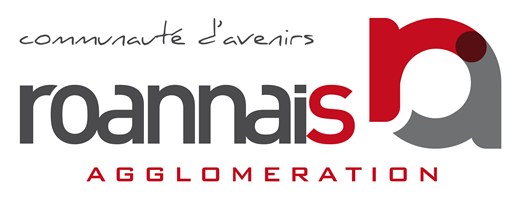 CONSEIL COMMUNAUTAIRESéance publique du jeudi 29 octobre 2020à 18 h 00Chorum Alain Gilles - rue des Vernes à ROANNE_____ORDRE DU JOURApprobation des procès-verbaux des conseils communautaires du 4 juin 2020 et du 10 juillet 2020.ASSEMBLEES1. Exercice des pouvoirs délégués au Président et au bureau – Compte-rendu.RESSOURCES HUMAINES2. Régime indemnitaire tenant compte des fonctions des sujétions de l’expertise et de l’engagement Professionnel (RIFSEEP) et indemnité de suivi et d’orientation des élèves en faveur des personnes enseignants (ISOE) – Abrogation de la délibération n°2018-211 du conseil communautaire du 18 décembre 2018.FINANCES ET ADMINISTRATION GENERALEDécision modificative N° 2 – Exercice 20203. Budget général4. Budget annexe assainissement5. Budget annexe équipements de tourisme et de loisirs6. Budget aménagement des zones d’activités7. Budget annexe des locations immobilières8. Budget annexe transports publics9. Règlement des assemblées (règlement intérieur) - Adoption du règlement des assemblées.SAVOIRS, RECHERCHE ET INNOVATION10. Ecole d’ingénieurs POLYTECH LYON 1 - Subvention 2020-2021, 2021-2022, 2022-2023  - Convention d’objectifs, de partenariat et de subventionnement11. Ecole d’ingénieurs ITECH INSTITUT TEXTILE ET CHIMIQUE - Attribution de subventions pour les années universitaires 2020-2021, 2021-2022, 2022-2023 et nouvelle convention triennale de partenariat et d’objectifsGRANDS EQUIPEMENTS SPORTIFS12. Grands équipements sportifs – Tarifs à compter du 1er novembre 2020 - Abrogation de la délibération n° DCC 2019-105 du 25 juin 2019 et de la délibération n° DCC 2016-176 du 
27 octobre 2016TOURISME13. Office de tourisme de Roannais Agglomération - Subvention pour l’année 2020 - Abrogation de la délibération du conseil communautaire  n° DCC 2020-034 du 
25 février 2020 portant sur le même objet.HABITAT14. Aides à l’Habitat 2020 - Règlements 1 et 4 - Modification dans la répartition des enveloppes allouées  POLITIQUE DE LA VILLE15. Taxe foncière sur les propriétés bâties : avenant n°2SANTE16. Construction d’une maison de santé pluri professionnelle à Commelle Vernay - Attribution d’un fonds de concours à la commune de Commelle Vernay.17. Construction d’un centre de santé municipal à Riorges - Attribution d’un fonds de concours à la commune de Riorges.18. Construction d’une maison de santé pluri professionnelle -  Saint André d’Apchon - Attribution d’un fonds de concours à la commune de Saint André d’Apchon.19. Création d’un centre de consultations médicales sans rendez-vous au sein du Centre Hospitalier de Roanne - Attribution d’une subvention au Centre Hospitalier de Roanne.AGRICULTURE ET ENVIRONNEMENT20. Prestations d’entretien du patrimoine arboré - Accord-cadre mono-attributaire « à bons de commandes » sans montant minimum et sans maximum avec la société TERIDEAL TARVEL SAS.DEVELOPPEMENT DURABLE21. Candidature à l’appel à manifestation d’intérêt « Service Public de la Performance Energétique de l’habitat » (SPPEH).ENSEIGNEMENT ARTISTIQUE22. Convention de partenariat Conservatoire d’agglomération  Musique – danse – théâtre / Collège Louis Aragon de Mably – Classe « Voix et corps » Année 3 (2020/20201).23. Convention de partenariat Conservatoire d’agglomération  Musique – danse – théâtre / Harmonies de Le Coteau et St Germain Lespinasse 2020-2023.24. Accueil d’un étudiant du Centre de formation des musiciens intervenants (CFMI) – Université Lumière Lyon 2 – Convention cadre de partenariat pédagogiqueLECTURE PUBLIQUE25. Médiathèques de Roannais Agglomération - Convention de dépôt d’œuvres et d’objets entre la Ville de Mably et Roannais Agglomération